Månaderna 	musik: Ludvig Van Beethoven		text: traditionellD           Ajanuari börjar året,D             Afebruari kommer näst.D	         Amars, april har knopp i håret,D	     A         Dmaj och juni blommar mest.A      D          A         D  	         A         D               Ajuli, augusti och september, härlig sommar är det dåD	          A                     D                      A         Dmen oktober och november och december är så grå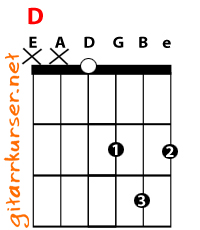 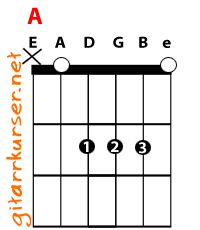 D – tryck ner tangenterna D, F# (svart tangent), A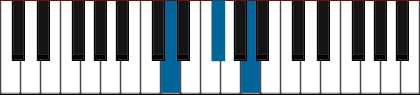 A – tryck ner tangenterna A, C# (svart tangent), E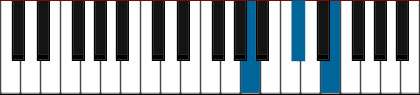 Månaderna melodi (hela)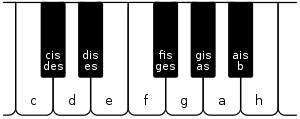            E E F GG F E DC C D EE D DE E F GG F E DC C D ED C CD E F E CD E F E CD E F E D C D GE E F G G F E D C C D E D C CPukstämma månadernaD D D D A  A  A  Ajanuari börjar året,D D  D  D  A   A     A    februari kommer näst.D      D   D      D  A   A   A     Amars, april har knopp i håret,D  D   D    D	     A    A     Dmaj och juni blommar mest.A  A    D  D     A     A    D  D       A A     D   D   D    D    A Ajuli, augusti och september, härlig sommar är det dåD   D   D   D	     A   A   A   A       D  D    D   D      A   A   Dmen oktober och november och december är så grå